GREENWOOD PUBLIC SCHOOL, ADITYAPURAM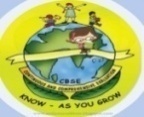 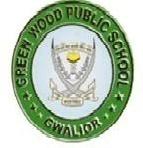 OUR MOTTO - DEVELOPMENT WITH DELIGHTDATESHEET FOR THE FIRST PERIODICAL ASSESSMENT-(2019-20)                                                               CLASS IX –XKindly Note:Clear all the dues before the exams.Each paper will be for 50 marks.Do not keep your ward absent as the exam in no case will be taken again.Syllabus covered up in the month of April and 1st week of July will be included.PrincipalDATEIXX22nd July 2019Computer Applications +M.A.(Hindi)Computer Applications                      +M.A. (Science)23rd July 2019English+M.A.(Science)Maths+M.A.(English)24th July 2019Maths+M.A.(Social)Science25th July 2019Hindi+M.A.(Maths)Social+M.A.(Hindi)26th July 2019ScienceEnglish+M.A.(Social)27th July 2019Socia+M.A.(English)Hindi+M.A.(Maths)